Họ và tên: ................................................................ Lớp: ............................Cho biết nguyên tử khối của các nguyên tố:             K = 39, Mn = 55, O = 16, C = 12, H = 1, P = 31, Al = 27, S = 32, Fe = 56.I. Trắc nghiệm (5đ)Tô vào ô tròn trong phiếu trả lời trắc nghiệm tương ứng với một chữ cái A, B, C hoặc D đứng trước câu trả lời đúng.   II. Tự luận (5 điểm) Câu 21 (2 điểm). Hoàn thành PTHH sau và ghi điều kiện của phản ứng (nếu có). Câu 22 (2,5 điểm). Đốt cháy hoàn toàn 16,8 gam kim loại sắt thì cần V lít khí oxi (đktc)a. Tính V ?b. Nếu đốt cháy 8,4 gam kim loại sắt trong bình chứa lượng khí oxi ở trên thì khối lượng sản phẩm thu được là bao nhiêu gam?Câu 23 (0,5 điểm). Tại sao trồng rừng, trồng cây xanh là biện pháp tích cực bảo vệ không khí trong lành?TRƯỜNG THCS GIA THỤYTỔ HOÁ - SINH - ĐỊAMÃ ĐỀ 805(Đề gồm 02 trang)KIỂM TRA GIỮA KÌ IIMÔN: HÓA HỌC 8 (Thời gian: 45 phút)Ngày 20/3/2021Năm học 2020 – 2021Thời gian làm bài: 45 phútCâu 1 : MgO là sản phẩm thu được khi đốt cháy chất nào trong khí oxi? MgO là sản phẩm thu được khi đốt cháy chất nào trong khí oxi? MgO là sản phẩm thu được khi đốt cháy chất nào trong khí oxi? MgO là sản phẩm thu được khi đốt cháy chất nào trong khí oxi? MgO là sản phẩm thu được khi đốt cháy chất nào trong khí oxi? MgO là sản phẩm thu được khi đốt cháy chất nào trong khí oxi? MgO là sản phẩm thu được khi đốt cháy chất nào trong khí oxi? MgO là sản phẩm thu được khi đốt cháy chất nào trong khí oxi? MgO là sản phẩm thu được khi đốt cháy chất nào trong khí oxi? MgO là sản phẩm thu được khi đốt cháy chất nào trong khí oxi? A.Lưu huỳnh.B.Mangan.C.C.Bạc. Bạc. D.Magie.Câu 2 : Phản ứng hoá hợp làPhản ứng hoá hợp làPhản ứng hoá hợp làPhản ứng hoá hợp làPhản ứng hoá hợp làPhản ứng hoá hợp làPhản ứng hoá hợp làPhản ứng hoá hợp làPhản ứng hoá hợp làPhản ứng hoá hợp làA.NaOH   +   HCl    NaCl   +   H2ONaOH   +   HCl    NaCl   +   H2ONaOH   +   HCl    NaCl   +   H2ONaOH   +   HCl    NaCl   +   H2ONaOH   +   HCl    NaCl   +   H2ONaOH   +   HCl    NaCl   +   H2ONaOH   +   HCl    NaCl   +   H2ONaOH   +   HCl    NaCl   +   H2ONaOH   +   HCl    NaCl   +   H2ONaOH   +   HCl    NaCl   +   H2OB.Mg(OH)2    MgO   +   H2OMg(OH)2    MgO   +   H2OMg(OH)2    MgO   +   H2OMg(OH)2    MgO   +   H2OMg(OH)2    MgO   +   H2OMg(OH)2    MgO   +   H2OMg(OH)2    MgO   +   H2OMg(OH)2    MgO   +   H2OMg(OH)2    MgO   +   H2OMg(OH)2    MgO   +   H2OC.SO3  +  H2O   H2SO4SO3  +  H2O   H2SO4SO3  +  H2O   H2SO4SO3  +  H2O   H2SO4SO3  +  H2O   H2SO4SO3  +  H2O   H2SO4SO3  +  H2O   H2SO4SO3  +  H2O   H2SO4SO3  +  H2O   H2SO4SO3  +  H2O   H2SO4D.CO2  + Ca(OH)2  CaCO3 + H2OCO2  + Ca(OH)2  CaCO3 + H2OCO2  + Ca(OH)2  CaCO3 + H2OCO2  + Ca(OH)2  CaCO3 + H2OCO2  + Ca(OH)2  CaCO3 + H2OCO2  + Ca(OH)2  CaCO3 + H2OCO2  + Ca(OH)2  CaCO3 + H2OCO2  + Ca(OH)2  CaCO3 + H2OCO2  + Ca(OH)2  CaCO3 + H2OCO2  + Ca(OH)2  CaCO3 + H2OCâu 3 : Tên gọi của hợp chất Na2O là Tên gọi của hợp chất Na2O là Tên gọi của hợp chất Na2O là Tên gọi của hợp chất Na2O là Tên gọi của hợp chất Na2O là Tên gọi của hợp chất Na2O là Tên gọi của hợp chất Na2O là Tên gọi của hợp chất Na2O là Tên gọi của hợp chất Na2O là Tên gọi của hợp chất Na2O là A.natri oxit.natri oxit.natri oxit.natri oxit.B.B.đinatri oxit.đinatri oxit.đinatri oxit.đinatri oxit.C.natri (II) oxit.natri (II) oxit.natri (II) oxit.natri (II) oxit.D.D.đinitơ oxit.đinitơ oxit.đinitơ oxit.đinitơ oxit.Câu 4 : Thể tích khí oxi chiếm bao nhiêu phần thể tích không khí ?Thể tích khí oxi chiếm bao nhiêu phần thể tích không khí ?Thể tích khí oxi chiếm bao nhiêu phần thể tích không khí ?Thể tích khí oxi chiếm bao nhiêu phần thể tích không khí ?Thể tích khí oxi chiếm bao nhiêu phần thể tích không khí ?Thể tích khí oxi chiếm bao nhiêu phần thể tích không khí ?Thể tích khí oxi chiếm bao nhiêu phần thể tích không khí ?Thể tích khí oxi chiếm bao nhiêu phần thể tích không khí ?Thể tích khí oxi chiếm bao nhiêu phần thể tích không khí ?Thể tích khí oxi chiếm bao nhiêu phần thể tích không khí ?A.5/1B.2/5C.C.1/21/2D.1/5Câu 5 : Hỗn hợp H2 và O2 nổ mạnh nhất với tỉ lệ VH2 : VO2 bằng Hỗn hợp H2 và O2 nổ mạnh nhất với tỉ lệ VH2 : VO2 bằng Hỗn hợp H2 và O2 nổ mạnh nhất với tỉ lệ VH2 : VO2 bằng Hỗn hợp H2 và O2 nổ mạnh nhất với tỉ lệ VH2 : VO2 bằng Hỗn hợp H2 và O2 nổ mạnh nhất với tỉ lệ VH2 : VO2 bằng Hỗn hợp H2 và O2 nổ mạnh nhất với tỉ lệ VH2 : VO2 bằng Hỗn hợp H2 và O2 nổ mạnh nhất với tỉ lệ VH2 : VO2 bằng Hỗn hợp H2 và O2 nổ mạnh nhất với tỉ lệ VH2 : VO2 bằng Hỗn hợp H2 và O2 nổ mạnh nhất với tỉ lệ VH2 : VO2 bằng Hỗn hợp H2 và O2 nổ mạnh nhất với tỉ lệ VH2 : VO2 bằng A.2:1B.2:3C.C.1:11:1D.1:2Câu 6 : Để dập tắt đám cháy do chập điện thì cầnĐể dập tắt đám cháy do chập điện thì cầnĐể dập tắt đám cháy do chập điện thì cầnĐể dập tắt đám cháy do chập điện thì cầnĐể dập tắt đám cháy do chập điện thì cầnĐể dập tắt đám cháy do chập điện thì cầnĐể dập tắt đám cháy do chập điện thì cầnĐể dập tắt đám cháy do chập điện thì cầnĐể dập tắt đám cháy do chập điện thì cầnĐể dập tắt đám cháy do chập điện thì cầnA.dùng quạt để thổi gió vào đám cháy. dùng quạt để thổi gió vào đám cháy. dùng quạt để thổi gió vào đám cháy. dùng quạt để thổi gió vào đám cháy. dùng quạt để thổi gió vào đám cháy. dùng quạt để thổi gió vào đám cháy. dùng quạt để thổi gió vào đám cháy. dùng quạt để thổi gió vào đám cháy. dùng quạt để thổi gió vào đám cháy. dùng quạt để thổi gió vào đám cháy. B.không cần ngắt nguồn điện, phun nước vào đám cháykhông cần ngắt nguồn điện, phun nước vào đám cháykhông cần ngắt nguồn điện, phun nước vào đám cháykhông cần ngắt nguồn điện, phun nước vào đám cháykhông cần ngắt nguồn điện, phun nước vào đám cháykhông cần ngắt nguồn điện, phun nước vào đám cháykhông cần ngắt nguồn điện, phun nước vào đám cháykhông cần ngắt nguồn điện, phun nước vào đám cháykhông cần ngắt nguồn điện, phun nước vào đám cháykhông cần ngắt nguồn điện, phun nước vào đám cháyC.ngắt nguồn điện và dùng các biện pháp chữa cháyngắt nguồn điện và dùng các biện pháp chữa cháyngắt nguồn điện và dùng các biện pháp chữa cháyngắt nguồn điện và dùng các biện pháp chữa cháyngắt nguồn điện và dùng các biện pháp chữa cháyngắt nguồn điện và dùng các biện pháp chữa cháyngắt nguồn điện và dùng các biện pháp chữa cháyngắt nguồn điện và dùng các biện pháp chữa cháyngắt nguồn điện và dùng các biện pháp chữa cháyngắt nguồn điện và dùng các biện pháp chữa cháyD.cung cấp nhiệt cho các chất nóng đến nhiệt độ cháy.cung cấp nhiệt cho các chất nóng đến nhiệt độ cháy.cung cấp nhiệt cho các chất nóng đến nhiệt độ cháy.cung cấp nhiệt cho các chất nóng đến nhiệt độ cháy.cung cấp nhiệt cho các chất nóng đến nhiệt độ cháy.cung cấp nhiệt cho các chất nóng đến nhiệt độ cháy.cung cấp nhiệt cho các chất nóng đến nhiệt độ cháy.cung cấp nhiệt cho các chất nóng đến nhiệt độ cháy.cung cấp nhiệt cho các chất nóng đến nhiệt độ cháy.cung cấp nhiệt cho các chất nóng đến nhiệt độ cháy.Câu 7 : Phương án nào dùng để dập tắt đám cháy xăng dầu?Phương án nào dùng để dập tắt đám cháy xăng dầu?Phương án nào dùng để dập tắt đám cháy xăng dầu?Phương án nào dùng để dập tắt đám cháy xăng dầu?Phương án nào dùng để dập tắt đám cháy xăng dầu?Phương án nào dùng để dập tắt đám cháy xăng dầu?Phương án nào dùng để dập tắt đám cháy xăng dầu?Phương án nào dùng để dập tắt đám cháy xăng dầu?Phương án nào dùng để dập tắt đám cháy xăng dầu?Phương án nào dùng để dập tắt đám cháy xăng dầu?A.phun khí O2 lên đám cháy.phun khí O2 lên đám cháy.phun khí O2 lên đám cháy.phun khí O2 lên đám cháy.B.B.phun bọt khí CO2 lên đám cháy.phun bọt khí CO2 lên đám cháy.phun bọt khí CO2 lên đám cháy.phun bọt khí CO2 lên đám cháy.C.thổi gió vào dám cháy .thổi gió vào dám cháy .thổi gió vào dám cháy .thổi gió vào dám cháy .D.D.phun nước lên đám cháy.phun nước lên đám cháy.phun nước lên đám cháy.phun nước lên đám cháy.Câu 8 : Để đốt cháy hoàn toàn 3,2 gam S cần dùng bao nhiêu lít không khí ở đktc? Để đốt cháy hoàn toàn 3,2 gam S cần dùng bao nhiêu lít không khí ở đktc? Để đốt cháy hoàn toàn 3,2 gam S cần dùng bao nhiêu lít không khí ở đktc? Để đốt cháy hoàn toàn 3,2 gam S cần dùng bao nhiêu lít không khí ở đktc? Để đốt cháy hoàn toàn 3,2 gam S cần dùng bao nhiêu lít không khí ở đktc? Để đốt cháy hoàn toàn 3,2 gam S cần dùng bao nhiêu lít không khí ở đktc? Để đốt cháy hoàn toàn 3,2 gam S cần dùng bao nhiêu lít không khí ở đktc? Để đốt cháy hoàn toàn 3,2 gam S cần dùng bao nhiêu lít không khí ở đktc? Để đốt cháy hoàn toàn 3,2 gam S cần dùng bao nhiêu lít không khí ở đktc? Để đốt cháy hoàn toàn 3,2 gam S cần dùng bao nhiêu lít không khí ở đktc? A.1,12 lítB.2,24 lítC.C.11,2 lít11,2 lítD.4,48 lítCâu 9 : Chất nào là oxit ?Chất nào là oxit ?Chất nào là oxit ?Chất nào là oxit ?Chất nào là oxit ?Chất nào là oxit ?Chất nào là oxit ?Chất nào là oxit ?Chất nào là oxit ?Chất nào là oxit ?A.HClB.ZnOC.C.NaOHNaOHD.KMnO4Câu 10 : Dãy các chất nào đều là oxit bazơ ?Dãy các chất nào đều là oxit bazơ ?Dãy các chất nào đều là oxit bazơ ?Dãy các chất nào đều là oxit bazơ ?Dãy các chất nào đều là oxit bazơ ?Dãy các chất nào đều là oxit bazơ ?Dãy các chất nào đều là oxit bazơ ?Dãy các chất nào đều là oxit bazơ ?Dãy các chất nào đều là oxit bazơ ?Dãy các chất nào đều là oxit bazơ ?A.BaO, P2O5, CaOB.CuO, MgO, Na2OC.C.Na2O, CaO, SO3Na2O, CaO, SO3D.N2O5, CO2, P2O5Câu 11 : Có 2 quả bóng bay: 1 quả bơm khí oxi, 1 quả bơm khí hiđro. Cách nhận biết quả bóng bơm khí hiđro làCó 2 quả bóng bay: 1 quả bơm khí oxi, 1 quả bơm khí hiđro. Cách nhận biết quả bóng bơm khí hiđro làCó 2 quả bóng bay: 1 quả bơm khí oxi, 1 quả bơm khí hiđro. Cách nhận biết quả bóng bơm khí hiđro làCó 2 quả bóng bay: 1 quả bơm khí oxi, 1 quả bơm khí hiđro. Cách nhận biết quả bóng bơm khí hiđro làCó 2 quả bóng bay: 1 quả bơm khí oxi, 1 quả bơm khí hiđro. Cách nhận biết quả bóng bơm khí hiđro làCó 2 quả bóng bay: 1 quả bơm khí oxi, 1 quả bơm khí hiđro. Cách nhận biết quả bóng bơm khí hiđro làCó 2 quả bóng bay: 1 quả bơm khí oxi, 1 quả bơm khí hiđro. Cách nhận biết quả bóng bơm khí hiđro làCó 2 quả bóng bay: 1 quả bơm khí oxi, 1 quả bơm khí hiđro. Cách nhận biết quả bóng bơm khí hiđro làCó 2 quả bóng bay: 1 quả bơm khí oxi, 1 quả bơm khí hiđro. Cách nhận biết quả bóng bơm khí hiđro làCó 2 quả bóng bay: 1 quả bơm khí oxi, 1 quả bơm khí hiđro. Cách nhận biết quả bóng bơm khí hiđro làA.quả bóng tự bay lên cao được.quả bóng tự bay lên cao được.quả bóng tự bay lên cao được.quả bóng tự bay lên cao được.quả bóng tự bay lên cao được.quả bóng tự bay lên cao được.quả bóng tự bay lên cao được.quả bóng tự bay lên cao được.quả bóng tự bay lên cao được.quả bóng tự bay lên cao được.B.quả bóng không màu.quả bóng không màu.quả bóng không màu.quả bóng không màu.quả bóng không màu.quả bóng không màu.quả bóng không màu.quả bóng không màu.quả bóng không màu.quả bóng không màu.C.quả bóng không tự bay lên cao được.quả bóng không tự bay lên cao được.quả bóng không tự bay lên cao được.quả bóng không tự bay lên cao được.quả bóng không tự bay lên cao được.quả bóng không tự bay lên cao được.quả bóng không tự bay lên cao được.quả bóng không tự bay lên cao được.quả bóng không tự bay lên cao được.quả bóng không tự bay lên cao được.D.khi cho xuống nước thì quả bóng chìm trong nước.khi cho xuống nước thì quả bóng chìm trong nước.khi cho xuống nước thì quả bóng chìm trong nước.khi cho xuống nước thì quả bóng chìm trong nước.khi cho xuống nước thì quả bóng chìm trong nước.khi cho xuống nước thì quả bóng chìm trong nước.khi cho xuống nước thì quả bóng chìm trong nước.khi cho xuống nước thì quả bóng chìm trong nước.khi cho xuống nước thì quả bóng chìm trong nước.khi cho xuống nước thì quả bóng chìm trong nước.Câu 12 : Chất dùng để điều chế khí hiđro trong phòng thí nghiệm làChất dùng để điều chế khí hiđro trong phòng thí nghiệm làChất dùng để điều chế khí hiđro trong phòng thí nghiệm làChất dùng để điều chế khí hiđro trong phòng thí nghiệm làChất dùng để điều chế khí hiđro trong phòng thí nghiệm làChất dùng để điều chế khí hiđro trong phòng thí nghiệm làChất dùng để điều chế khí hiđro trong phòng thí nghiệm làChất dùng để điều chế khí hiđro trong phòng thí nghiệm làChất dùng để điều chế khí hiđro trong phòng thí nghiệm làChất dùng để điều chế khí hiđro trong phòng thí nghiệm làA.Zn và dung dịch HClZn và dung dịch HClZn và dung dịch HClZn và dung dịch HClB.B.KMnO4KMnO4KMnO4KMnO4C.Cu và dung dịch H2SO4Cu và dung dịch H2SO4Cu và dung dịch H2SO4Cu và dung dịch H2SO4D.D.H2O.H2O.H2O.H2O.Câu 13 : Chất nào sau đây là oxit axit ?Chất nào sau đây là oxit axit ?Chất nào sau đây là oxit axit ?Chất nào sau đây là oxit axit ?Chất nào sau đây là oxit axit ?Chất nào sau đây là oxit axit ?Chất nào sau đây là oxit axit ?Chất nào sau đây là oxit axit ?Chất nào sau đây là oxit axit ?Chất nào sau đây là oxit axit ?A.CuOB.FeOC.C.SO2SO2D.MgOCâu 14 : Người ta thu khí hiđro bằng cách đẩy nước là do khí hiđroNgười ta thu khí hiđro bằng cách đẩy nước là do khí hiđroNgười ta thu khí hiđro bằng cách đẩy nước là do khí hiđroNgười ta thu khí hiđro bằng cách đẩy nước là do khí hiđroNgười ta thu khí hiđro bằng cách đẩy nước là do khí hiđroNgười ta thu khí hiđro bằng cách đẩy nước là do khí hiđroNgười ta thu khí hiđro bằng cách đẩy nước là do khí hiđroNgười ta thu khí hiđro bằng cách đẩy nước là do khí hiđroNgười ta thu khí hiđro bằng cách đẩy nước là do khí hiđroNgười ta thu khí hiđro bằng cách đẩy nước là do khí hiđroA.nặng hơn không khínặng hơn không khínặng hơn không khínặng hơn không khíB.B.không mùi  không mùi  không mùi  không mùi  C.không màukhông màukhông màukhông màuD.D.ít tan trong nướcít tan trong nướcít tan trong nướcít tan trong nướcCâu 15 : Phản ứng thế làPhản ứng thế làPhản ứng thế làPhản ứng thế làPhản ứng thế làPhản ứng thế làPhản ứng thế làPhản ứng thế làPhản ứng thế làPhản ứng thế làA.2Ca   +   O2      2CaO2Ca   +   O2      2CaO2Ca   +   O2      2CaO2Ca   +   O2      2CaO2Ca   +   O2      2CaO2Ca   +   O2      2CaO2Ca   +   O2      2CaO2Ca   +   O2      2CaO2Ca   +   O2      2CaO2Ca   +   O2      2CaOB.FeO   +   2HCl    FeCl2   +   H2OFeO   +   2HCl    FeCl2   +   H2OFeO   +   2HCl    FeCl2   +   H2OFeO   +   2HCl    FeCl2   +   H2OFeO   +   2HCl    FeCl2   +   H2OFeO   +   2HCl    FeCl2   +   H2OFeO   +   2HCl    FeCl2   +   H2OFeO   +   2HCl    FeCl2   +   H2OFeO   +   2HCl    FeCl2   +   H2OFeO   +   2HCl    FeCl2   +   H2OC.Mg   +   2HCl     MgCl2    +    H2Mg   +   2HCl     MgCl2    +    H2Mg   +   2HCl     MgCl2    +    H2Mg   +   2HCl     MgCl2    +    H2Mg   +   2HCl     MgCl2    +    H2Mg   +   2HCl     MgCl2    +    H2Mg   +   2HCl     MgCl2    +    H2Mg   +   2HCl     MgCl2    +    H2Mg   +   2HCl     MgCl2    +    H2Mg   +   2HCl     MgCl2    +    H2D.Cu  +   Cl2       CuCl2Cu  +   Cl2       CuCl2Cu  +   Cl2       CuCl2Cu  +   Cl2       CuCl2Cu  +   Cl2       CuCl2Cu  +   Cl2       CuCl2Cu  +   Cl2       CuCl2Cu  +   Cl2       CuCl2Cu  +   Cl2       CuCl2Cu  +   Cl2       CuCl2Câu 16 : Đốt cháy 3,1 gam photpho trong bình chứa 2,24 lít khí oxi (đktc). Sau phản ứng trong bình có những chất nào?Đốt cháy 3,1 gam photpho trong bình chứa 2,24 lít khí oxi (đktc). Sau phản ứng trong bình có những chất nào?Đốt cháy 3,1 gam photpho trong bình chứa 2,24 lít khí oxi (đktc). Sau phản ứng trong bình có những chất nào?Đốt cháy 3,1 gam photpho trong bình chứa 2,24 lít khí oxi (đktc). Sau phản ứng trong bình có những chất nào?Đốt cháy 3,1 gam photpho trong bình chứa 2,24 lít khí oxi (đktc). Sau phản ứng trong bình có những chất nào?Đốt cháy 3,1 gam photpho trong bình chứa 2,24 lít khí oxi (đktc). Sau phản ứng trong bình có những chất nào?Đốt cháy 3,1 gam photpho trong bình chứa 2,24 lít khí oxi (đktc). Sau phản ứng trong bình có những chất nào?Đốt cháy 3,1 gam photpho trong bình chứa 2,24 lít khí oxi (đktc). Sau phản ứng trong bình có những chất nào?Đốt cháy 3,1 gam photpho trong bình chứa 2,24 lít khí oxi (đktc). Sau phản ứng trong bình có những chất nào?Đốt cháy 3,1 gam photpho trong bình chứa 2,24 lít khí oxi (đktc). Sau phản ứng trong bình có những chất nào?A.Photpho và khí oxi.Photpho và khí oxi.Photpho và khí oxi.Photpho và khí oxi.Photpho và khí oxi.Photpho và khí oxi.Photpho và khí oxi.Photpho và khí oxi.Photpho và khí oxi.Photpho và khí oxi.B.Photpho và điphotpho pentaoxitPhotpho và điphotpho pentaoxitPhotpho và điphotpho pentaoxitPhotpho và điphotpho pentaoxitPhotpho và điphotpho pentaoxitPhotpho và điphotpho pentaoxitPhotpho và điphotpho pentaoxitPhotpho và điphotpho pentaoxitPhotpho và điphotpho pentaoxitPhotpho và điphotpho pentaoxitC.Photpho, khí oxi và điphotpho pentaoxitPhotpho, khí oxi và điphotpho pentaoxitPhotpho, khí oxi và điphotpho pentaoxitPhotpho, khí oxi và điphotpho pentaoxitPhotpho, khí oxi và điphotpho pentaoxitPhotpho, khí oxi và điphotpho pentaoxitPhotpho, khí oxi và điphotpho pentaoxitPhotpho, khí oxi và điphotpho pentaoxitPhotpho, khí oxi và điphotpho pentaoxitPhotpho, khí oxi và điphotpho pentaoxitD.Khí oxi và điphotpho pentaoxitKhí oxi và điphotpho pentaoxitKhí oxi và điphotpho pentaoxitKhí oxi và điphotpho pentaoxitKhí oxi và điphotpho pentaoxitKhí oxi và điphotpho pentaoxitKhí oxi và điphotpho pentaoxitKhí oxi và điphotpho pentaoxitKhí oxi và điphotpho pentaoxitKhí oxi và điphotpho pentaoxitCâu 17 : Tên gọi của hợp chất N2O5 làTên gọi của hợp chất N2O5 làTên gọi của hợp chất N2O5 làTên gọi của hợp chất N2O5 làTên gọi của hợp chất N2O5 làTên gọi của hợp chất N2O5 làTên gọi của hợp chất N2O5 làTên gọi của hợp chất N2O5 làTên gọi của hợp chất N2O5 làTên gọi của hợp chất N2O5 làA.đinatri pentaoxit.đinatri pentaoxit.đinatri pentaoxit.đinatri pentaoxit.B.B.nitơ (V) oxit.nitơ (V) oxit.nitơ (V) oxit.nitơ (V) oxit.C.natri oxit.natri oxit.natri oxit.natri oxit.D.D.đinitơ pentaoxit.đinitơ pentaoxit.đinitơ pentaoxit.đinitơ pentaoxit.Câu 18 : Khi ta muốn đốt than, điều kiện để than cháy làKhi ta muốn đốt than, điều kiện để than cháy làKhi ta muốn đốt than, điều kiện để than cháy làKhi ta muốn đốt than, điều kiện để than cháy làKhi ta muốn đốt than, điều kiện để than cháy làKhi ta muốn đốt than, điều kiện để than cháy làKhi ta muốn đốt than, điều kiện để than cháy làKhi ta muốn đốt than, điều kiện để than cháy làKhi ta muốn đốt than, điều kiện để than cháy làKhi ta muốn đốt than, điều kiện để than cháy làA.phải có chất xúc tác.phải có chất xúc tác.phải có chất xúc tác.phải có chất xúc tác.B.B.phải đủ khí CO2.phải đủ khí CO2.phải đủ khí CO2.phải đủ khí CO2.C.cần phải tưới nước lên than.cần phải tưới nước lên than.cần phải tưới nước lên than.cần phải tưới nước lên than.D.D. than phải nóng đến nhiệt độ cháy. than phải nóng đến nhiệt độ cháy. than phải nóng đến nhiệt độ cháy. than phải nóng đến nhiệt độ cháy.Câu 19 : Có thể điều chế được bao nhiêu lít O2 (đktc) từ 15,8 g KMnO4 ?Có thể điều chế được bao nhiêu lít O2 (đktc) từ 15,8 g KMnO4 ?Có thể điều chế được bao nhiêu lít O2 (đktc) từ 15,8 g KMnO4 ?Có thể điều chế được bao nhiêu lít O2 (đktc) từ 15,8 g KMnO4 ?Có thể điều chế được bao nhiêu lít O2 (đktc) từ 15,8 g KMnO4 ?Có thể điều chế được bao nhiêu lít O2 (đktc) từ 15,8 g KMnO4 ?Có thể điều chế được bao nhiêu lít O2 (đktc) từ 15,8 g KMnO4 ?Có thể điều chế được bao nhiêu lít O2 (đktc) từ 15,8 g KMnO4 ?Có thể điều chế được bao nhiêu lít O2 (đktc) từ 15,8 g KMnO4 ?Có thể điều chế được bao nhiêu lít O2 (đktc) từ 15,8 g KMnO4 ?A.1,12 lítB.2,24 lítC.C.11,2 lít11,2 lítD.22,4 lítCâu 20 : Phản ứng hóa học có xảy ra sự oxi hóa làPhản ứng hóa học có xảy ra sự oxi hóa làPhản ứng hóa học có xảy ra sự oxi hóa làPhản ứng hóa học có xảy ra sự oxi hóa làPhản ứng hóa học có xảy ra sự oxi hóa làPhản ứng hóa học có xảy ra sự oxi hóa làPhản ứng hóa học có xảy ra sự oxi hóa làPhản ứng hóa học có xảy ra sự oxi hóa làPhản ứng hóa học có xảy ra sự oxi hóa làPhản ứng hóa học có xảy ra sự oxi hóa làA.ZnSO4   +   BaCl2      BaSO4   +   ZnCl2ZnSO4   +   BaCl2      BaSO4   +   ZnCl2ZnSO4   +   BaCl2      BaSO4   +   ZnCl2ZnSO4   +   BaCl2      BaSO4   +   ZnCl2ZnSO4   +   BaCl2      BaSO4   +   ZnCl2ZnSO4   +   BaCl2      BaSO4   +   ZnCl2ZnSO4   +   BaCl2      BaSO4   +   ZnCl2ZnSO4   +   BaCl2      BaSO4   +   ZnCl2ZnSO4   +   BaCl2      BaSO4   +   ZnCl2ZnSO4   +   BaCl2      BaSO4   +   ZnCl2B. 2Cu   +  O2   2CuO 2Cu   +  O2   2CuO 2Cu   +  O2   2CuO 2Cu   +  O2   2CuO 2Cu   +  O2   2CuO 2Cu   +  O2   2CuO 2Cu   +  O2   2CuO 2Cu   +  O2   2CuO 2Cu   +  O2   2CuO 2Cu   +  O2   2CuOC.2Fe(OH)3   Fe2O3   +   3H2O2Fe(OH)3   Fe2O3   +   3H2O2Fe(OH)3   Fe2O3   +   3H2O2Fe(OH)3   Fe2O3   +   3H2O2Fe(OH)3   Fe2O3   +   3H2O2Fe(OH)3   Fe2O3   +   3H2O2Fe(OH)3   Fe2O3   +   3H2O2Fe(OH)3   Fe2O3   +   3H2O2Fe(OH)3   Fe2O3   +   3H2O2Fe(OH)3   Fe2O3   +   3H2OD.BaO  +  H2O    Ba(OH)2BaO  +  H2O    Ba(OH)2BaO  +  H2O    Ba(OH)2BaO  +  H2O    Ba(OH)2BaO  +  H2O    Ba(OH)2BaO  +  H2O    Ba(OH)2BaO  +  H2O    Ba(OH)2BaO  +  H2O    Ba(OH)2BaO  +  H2O    Ba(OH)2BaO  +  H2O    Ba(OH)21.  S    +     O2    2.  Al   +     O2    3.  Zn    +   H2SO4  4.  Al     +  HCl     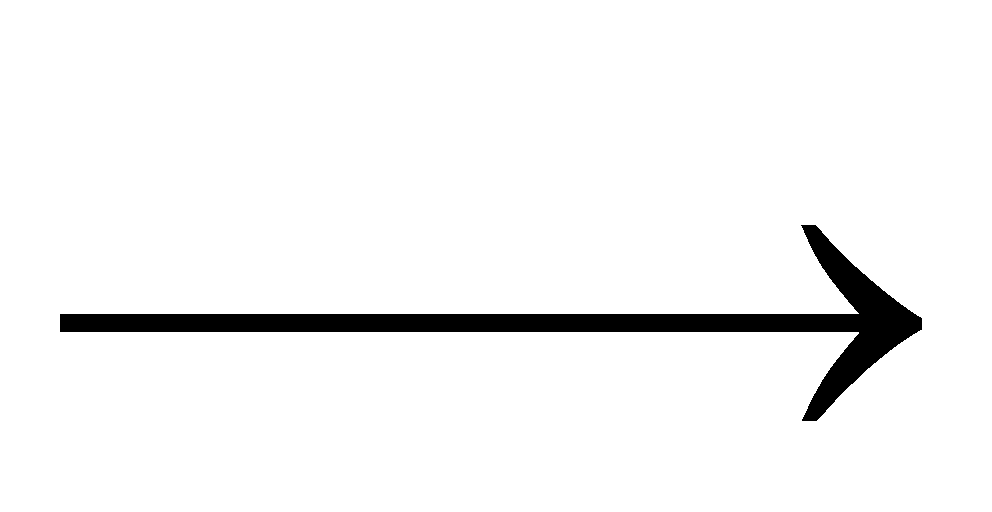 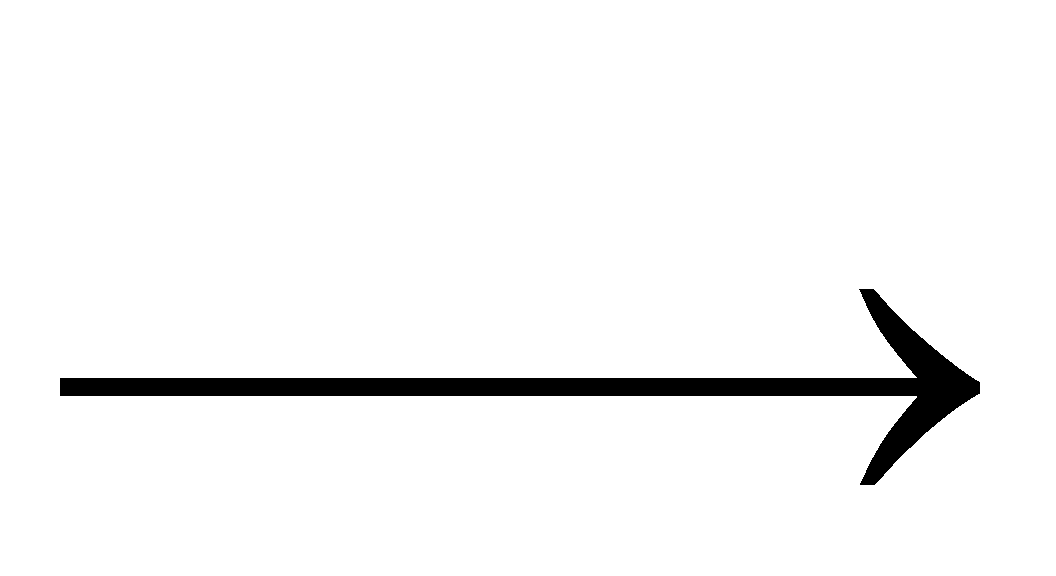 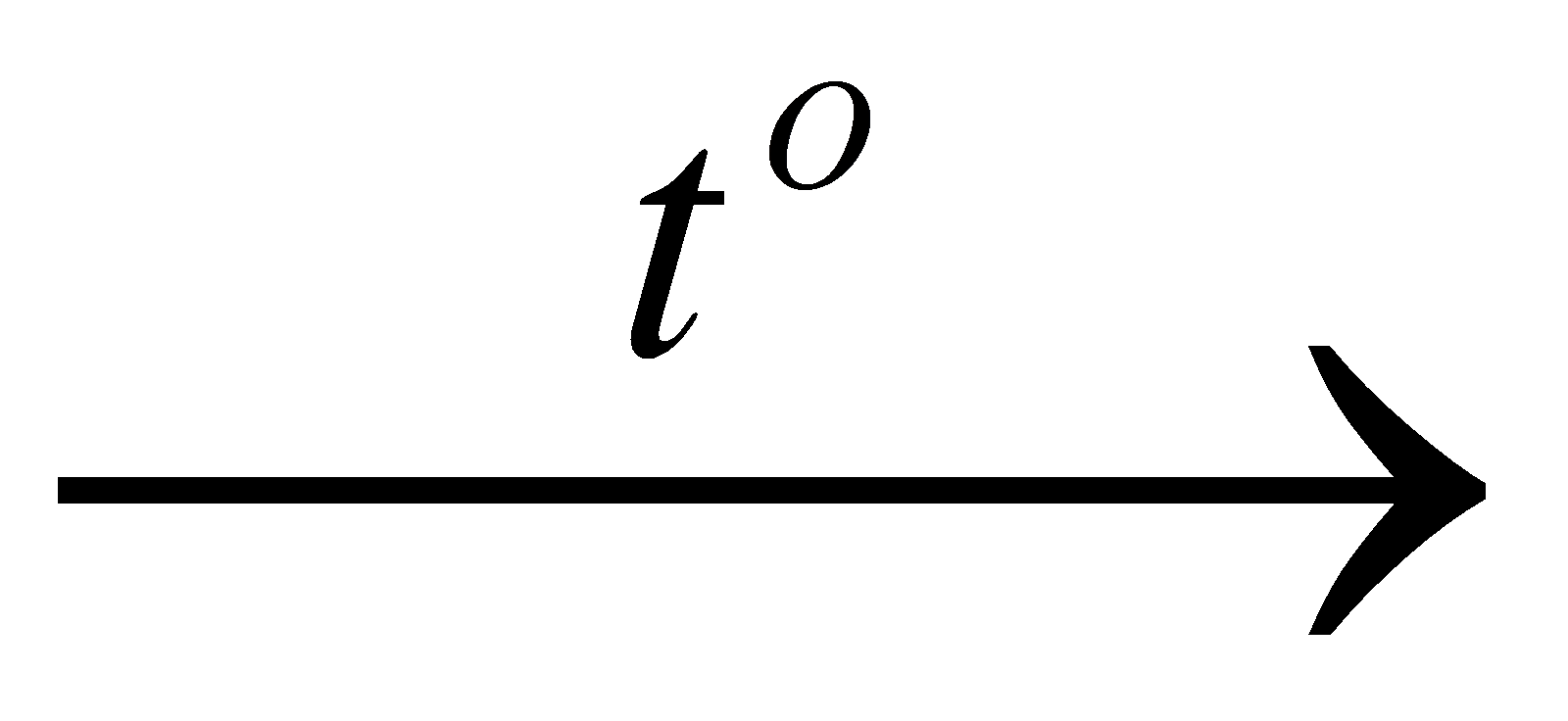 